    桃園市進出口商業同業公會 函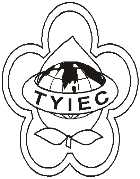          Taoyuan Importers & Exporters Chamber of Commerce桃園市桃園區春日路1235之2號3F           TEL:886-3-316-4346   886-3-325-3781   FAX:886-3-355-9651ie325@ms19.hinet.net     www.taoyuanproduct.org受 文 者：各相關會員 發文日期：中華民國109年10月20日發文字號：桃貿豐字第20604號附    件：隨文主   旨：「機械設備器具安全資訊申報登錄辦法」部分條文，業經勞動部於中華民國109年10月16日以勞職授字第10902041981號令修正發布，檢送前揭辦法部分條文修正條文1份，請查照。說   明：         依據勞動部109年10月16日勞職授字第1090204198號函辦理。理事長  簡 文 豐